四、學校特色課程計畫(一)學校特色課程架構圖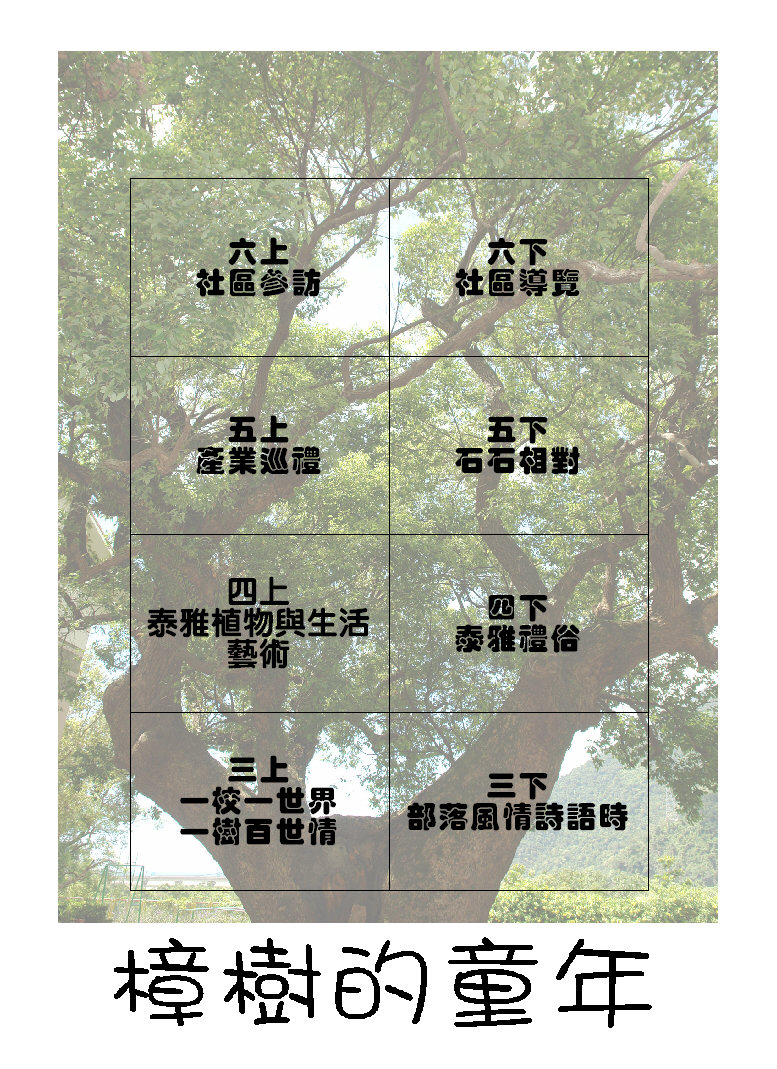 (二)學校特色課程架構表3.五上學校本位課程設計理念與單元課程架構3-1五上學校本位課程設計理念與單元課程架構設計者：張育晟◎  主題單元 ：「石石相對」        ◎  實施年級：五年級上學期3-2設計理念與構想：        五上學生對於社區產業已有初步認識。本學期持續針對社區現有礦石產業作介紹。透過認識礦石產業發展，讓學生了解礦石開採的辛苦談。並以內在心理層面為起點，引發學生藉由礦石的利用，自由創作大自然的。3-3課程架構圖：3-4課程教學計畫-1， -2「礦石產業」教學計畫綱要表-3「開心農場」教學計畫綱要表3-5五下學校本位課程設計理念與單元課程架構設計者：張育晟◎  主題單元 ：「產業巡禮」        ◎  實施年級：五年級下學期3-6設計理念與構想：        五下學生對於社區文物、社區發展等已有初步認識。本學期持續針對社區現有產業作介紹。透過認識產業發展，讓學生及早接觸生涯規劃。並以內在心理層面為起點，引發學生對產業、環境、生活等之間可能帶來的衝突，作深切的省思與力行。3-7課程架構圖：3-8教學綱要表單元一：5B-1「泰雅族的傳統農業」單元二：5B-2「泰雅族的農事祭儀」單元二：5B-3「礦業的發展」單元三：5B-4「產業參訪」年級/學期學期總主題大單元名稱實施節數五上石石相對5B-1礦石區尋舊情5B-2礦石工甘苦談5B-3尋石探幽5B-4誰「畫」最多8節8節8節6節五下產業巡禮-1泰雅族傳統農業-2泰雅族農事祭儀-3礦業的發展-4產業參訪12節8節6節4節學校特色課程教學計畫綱要表學校特色課程教學計畫綱要表學校特色課程教學計畫綱要表學校特色課程教學計畫綱要表學校特色課程教學計畫綱要表學校特色課程教學計畫綱要表學校特色課程教學計畫綱要表適用年級適用年級適用年級五上五上五上五上學期總主題學期總主題學期總主題石石相對石石相對石石相對石石相對大單元名稱大單元名稱大單元名稱礦石產業    （社會8節，彈性8節，共16節）礦石產業    （社會8節，彈性8節，共16節）礦石產業    （社會8節，彈性8節，共16節）礦石產業    （社會8節，彈性8節，共16節）配合領域配合領域配合領域社會領域社會領域社會領域社會領域設計者設計者設計者張育晟張育晟張育晟張育晟審核者審核者審核者學校課程發展委員會學校課程發展委員會學校課程發展委員會學校課程發展委員會教學目標1.認識澳花的特有礦石資源種類。2.認識礦石產業開採時流程以及礦石工的甘苦談。3.能及早認識未來生涯規劃。1.認識澳花的特有礦石資源種類。2.認識礦石產業開採時流程以及礦石工的甘苦談。3.能及早認識未來生涯規劃。1.認識澳花的特有礦石資源種類。2.認識礦石產業開採時流程以及礦石工的甘苦談。3.能及早認識未來生涯規劃。1.認識澳花的特有礦石資源種類。2.認識礦石產業開採時流程以及礦石工的甘苦談。3.能及早認識未來生涯規劃。1.認識澳花的特有礦石資源種類。2.認識礦石產業開採時流程以及礦石工的甘苦談。3.能及早認識未來生涯規劃。1.認識澳花的特有礦石資源種類。2.認識礦石產業開採時流程以及礦石工的甘苦談。3.能及早認識未來生涯規劃。節別單元名稱教學大綱及評量方式教學大綱及評量方式能力指標融入議題十大能力一二三礦石區尋舊情【活動一】認識及初步瞭解石礦業與澳花村現階段關係。【準備活動】教師:以公視的獨立特派員報導讓學生閱讀礦場與澳花村的相互依存。學生：確實閱讀文章。【發展活動】教師：帶領全班就文章的內容進行討論。討論事項：學生對礦物是否瞭解（以白雲石為主）學生對礦場的印象為何？學生家庭成員是否在礦場工作。學生：確實參與討論。【綜合活動: 】教師:帶領學生討論自己心目中礦場對生活的影響。學生:確實參與討論。第1節結束【準備活動】教師:分享澳花村50年前的主要生活方式（男生礦工、女生家庭主婦）學生：確實聽講。【發展活動】教師：統計班上家庭中在礦場工作的成員。教師：帶領學生設計家庭成員礦工訪問單。訪問單內容：1.年齡。2.工作性質。3.薪資。（學生想加入訪問單，但教師認為不妥）4.對工作內容是否清楚。5.對工作內容是否有感到有趣。6.最不適應（喜歡）工作的那個內容。學生：確實參與討論。【綜合活動: 】教師:發下紙張，請學生自行完成訪問單，並帶回家實際進行訪問。學生:確實完成訪問單。第2節結束【準備活動】教師:課前要求學生完成家庭訪問單（如果家中成員沒有，親戚亦可），並於課堂中分享。學生：確實完成訪問單。【發展活動】教師：請學生依序上台分享訪問單內容，並就內容項目進行統整。學生：確實分享。【綜合活動: 】教師:就統整內容進行討論，並歸納整個澳花村目前礦業對家庭的影響，並預告下次將實際走訪礦場。學生:確實聽講。第3節結束【活動一】認識及初步瞭解石礦業與澳花村現階段關係。【準備活動】教師:以公視的獨立特派員報導讓學生閱讀礦場與澳花村的相互依存。學生：確實閱讀文章。【發展活動】教師：帶領全班就文章的內容進行討論。討論事項：學生對礦物是否瞭解（以白雲石為主）學生對礦場的印象為何？學生家庭成員是否在礦場工作。學生：確實參與討論。【綜合活動: 】教師:帶領學生討論自己心目中礦場對生活的影響。學生:確實參與討論。第1節結束【準備活動】教師:分享澳花村50年前的主要生活方式（男生礦工、女生家庭主婦）學生：確實聽講。【發展活動】教師：統計班上家庭中在礦場工作的成員。教師：帶領學生設計家庭成員礦工訪問單。訪問單內容：1.年齡。2.工作性質。3.薪資。（學生想加入訪問單，但教師認為不妥）4.對工作內容是否清楚。5.對工作內容是否有感到有趣。6.最不適應（喜歡）工作的那個內容。學生：確實參與討論。【綜合活動: 】教師:發下紙張，請學生自行完成訪問單，並帶回家實際進行訪問。學生:確實完成訪問單。第2節結束【準備活動】教師:課前要求學生完成家庭訪問單（如果家中成員沒有，親戚亦可），並於課堂中分享。學生：確實完成訪問單。【發展活動】教師：請學生依序上台分享訪問單內容，並就內容項目進行統整。學生：確實分享。【綜合活動: 】教師:就統整內容進行討論，並歸納整個澳花村目前礦業對家庭的影響，並預告下次將實際走訪礦場。學生:確實聽講。第3節結束描述住家與學校附近的環境。描述地方或區域的自然與人文特性。覺察聚落的形成在於符應人類聚居生活的需求。了解認識自我及認識周圍環境的歷程，是出於主動的，也是主觀的，但是經由討論和溝通，可以分享觀點與形成共識。了解產業與經濟發展宜考量本土的自然和人環境教育一、四、五、九、七、十四五六七八九礦石區尋舊情【活動二】實際走訪礦區了解礦區開礦情形與礦石開採後的處理情形【準備活動】教師：宣告將實際走訪台山石礦。學生：專心聽解。【發展活動】教師：說明現階段澳花礦場以台山石礦為主，並討論如何參訪一個團體的流程。流程：選出活動的主要負責聯繫人員。查詢聯絡方式後可先班上共同討論參訪的內容。確實與礦場進行聯繫。告知有此教育活動，是否方便參加。與礦場確認參訪的安全規則及參訪的主要流程。與教師確認可參訪的時間，再與礦場確認時間。製作感謝函。學生：確實參與討論。【綜合活動: 】教師:安排學生實際與礦場進行聯絡，並敲定時間。學生:確實進行討論、聯絡。第1節結束【準備活動】教師:課前確認負責學生是否完成聯繫及時間敲定的流程。學生：確實完成聯繫。【發展活動】教師：討論參與時該有的禮儀及參與過程中安全教育的宣導。學生：確實參與討論。教師：帶領學生討論如何感謝台山礦場對我們的開放參觀及招待。學生：確實參與討論。【綜合活動: 】教師:發下準備的紙張，並以五人一組，完成各組的感謝卡。。學生:確實完成。第2節結束走訪台山石礦。(80’)  走訪時要注意學生裝備以及行前安全宣導。紀錄石礦中各項機械。(20’)紀錄石礦的開採方式。(20’)紀錄石礦中礦工之各項分工。(40’)  當下老師要給學生一個機會教育，礦工是如何辛苦的工作，以及對環境教育上的議題可以給學生一個省思，是否開採對當地的環境有產生了影響。綜合活動～完成心得寫作。【評量方式】所見所聞之心得寫作第3、4、5、6節結束【活動二】實際走訪礦區了解礦區開礦情形與礦石開採後的處理情形【準備活動】教師：宣告將實際走訪台山石礦。學生：專心聽解。【發展活動】教師：說明現階段澳花礦場以台山石礦為主，並討論如何參訪一個團體的流程。流程：選出活動的主要負責聯繫人員。查詢聯絡方式後可先班上共同討論參訪的內容。確實與礦場進行聯繫。告知有此教育活動，是否方便參加。與礦場確認參訪的安全規則及參訪的主要流程。與教師確認可參訪的時間，再與礦場確認時間。製作感謝函。學生：確實參與討論。【綜合活動: 】教師:安排學生實際與礦場進行聯絡，並敲定時間。學生:確實進行討論、聯絡。第1節結束【準備活動】教師:課前確認負責學生是否完成聯繫及時間敲定的流程。學生：確實完成聯繫。【發展活動】教師：討論參與時該有的禮儀及參與過程中安全教育的宣導。學生：確實參與討論。教師：帶領學生討論如何感謝台山礦場對我們的開放參觀及招待。學生：確實參與討論。【綜合活動: 】教師:發下準備的紙張，並以五人一組，完成各組的感謝卡。。學生:確實完成。第2節結束走訪台山石礦。(80’)  走訪時要注意學生裝備以及行前安全宣導。紀錄石礦中各項機械。(20’)紀錄石礦的開採方式。(20’)紀錄石礦中礦工之各項分工。(40’)  當下老師要給學生一個機會教育，礦工是如何辛苦的工作，以及對環境教育上的議題可以給學生一個省思，是否開採對當地的環境有產生了影響。綜合活動～完成心得寫作。【評量方式】所見所聞之心得寫作第3、4、5、6節結束描述住家與學校附近的環境。覺察聚落的形成在於符應人類聚居生活的需求。了解認識自我及認識周圍環境的歷程，是出於主動的，也是主觀的，但是經由討論和溝通，可以分享觀點與形成共識。了解產業與經濟發展宜考量本土的自然和人文特色。舉例說明科學和技術的發展，改變了人類生活和自然環境。覺察聚落的形成在於符應人類聚居生活的需求。分析個人特質、文化背景、社會制度以及自然環境等因素對生活空間設計和環境類型的影響。了解居住城鎮(縣市鄉鎮)的人文環境與經濟活動的歷史變遷。藉由接近自然，進而關懷自然與生命。說出自己對當前生活型態的意見與選擇未來理想生活型態的理由。在面對爭議性問題時，能從多元的觀點與他人進行理性辯證，並為自己的選擇與判斷提出好理由。舉例說明在民主社會中，與人相處所需的理性溝通、相互尊重與適當妥協等基本民主素養之重要性。在面對個體與個體、個體與群體之間產生合作或競爭的情境時，能進行負責任的評估與取捨。環境教育一、四、五、九、七、十一二三四五六七八　礦石工甘苦談準備活動～【活動一】訪談方法介紹播放【一則訪談的短片】讓學生知道訪談要注意哪些東西，眼神內容等，最重要得事先準備。2.讓學生明白自己的角色及應有的表現。第1節結束【活動二】訪談方法介紹訪談準備工作。如穿著、訪問內容、如何應答、機智的反應。發展活動～【活動三】訪談大綱設計與紀錄如何設計訪談大綱？問幾個問題最適當？問題之間的關聯性？完成問卷。第2、3節結束【活動三】訪談方法介紹1.學生分組及分工。誰攝影、誰訪   問、誰紀錄等。模擬訪問過程。3.每位學生都把看到的優點缺點回    饋給訪談的學生。最後老師給予回饋。第4、5節結束【活動四】實地訪談1.實地訪談礦工，讓學生親自去訪談田寶雄先生。2.訪談後，學生把錄影檔案及記錄開始做整理。【評量方式】訪談過程及報告內容第6、7節結束【活動五】發表1各組上台報告訪問內容以及心得。綜合活動～【活動六】最後由教師針對採訪後的資料內容與學生做討論【評量方式】學生參與程度            資料蒐集狀況            發言、秩序情形第8節結束準備活動～【活動一】訪談方法介紹播放【一則訪談的短片】讓學生知道訪談要注意哪些東西，眼神內容等，最重要得事先準備。2.讓學生明白自己的角色及應有的表現。第1節結束【活動二】訪談方法介紹訪談準備工作。如穿著、訪問內容、如何應答、機智的反應。發展活動～【活動三】訪談大綱設計與紀錄如何設計訪談大綱？問幾個問題最適當？問題之間的關聯性？完成問卷。第2、3節結束【活動三】訪談方法介紹1.學生分組及分工。誰攝影、誰訪   問、誰紀錄等。模擬訪問過程。3.每位學生都把看到的優點缺點回    饋給訪談的學生。最後老師給予回饋。第4、5節結束【活動四】實地訪談1.實地訪談礦工，讓學生親自去訪談田寶雄先生。2.訪談後，學生把錄影檔案及記錄開始做整理。【評量方式】訪談過程及報告內容第6、7節結束【活動五】發表1各組上台報告訪問內容以及心得。綜合活動～【活動六】最後由教師針對採訪後的資料內容與學生做討論【評量方式】學生參與程度            資料蒐集狀況            發言、秩序情形第8節結束描述住家與學校附近的環境。覺察聚落的形成在於符應人類聚居生活的需求。了解認識自我及認識周圍環境的歷程，是出於主動的，也是主觀的，但是經由討論和溝通，可以分享觀點與形成共識。了解產業與經濟發展宜考量本土的自然和人文特色。舉例說明科學和技術的發展，改變了人類生活和自然環境。覺察聚落的形成在於符應人類聚居生活的需求。分析個人特質、文化背景、社會制度以及自然環境等因素對生活空間設計和環境類型的影響。了解居住城鎮(縣市鄉鎮)的人文環境與經濟活動的歷史變遷。藉由接近自然，進而關懷自然與生命。說出自己對當前生活型態的意見與選擇未來理想生活型態的理由。在面對爭議性問題時，能從多元的觀點與他人進行理性辯證，並為自己的選擇與判斷提出好理由。舉例說明在民主社會中，與人相處所需的理性溝通、相互尊重與適當妥協等基本民主素養之重要性。在面對個體與個體、個體與群體之間產生合作或競爭的情境時，能進行負責任的評估與取捨。環境教育一、四、五、九、七、十學校特色課程教學計畫綱要表學校特色課程教學計畫綱要表學校特色課程教學計畫綱要表學校特色課程教學計畫綱要表學校特色課程教學計畫綱要表學校特色課程教學計畫綱要表學校特色課程教學計畫綱要表適用年級適用年級適用年級五上五上五上五上學期總主題學期總主題學期總主題石石相對石石相對石石相對石石相對大單元名稱大單元名稱大單元名稱開心農場    (藝文7節，彈性8節，共15節）開心農場    (藝文7節，彈性8節，共15節）開心農場    (藝文7節，彈性8節，共15節）開心農場    (藝文7節，彈性8節，共15節）配合領域配合領域配合領域自然領域自然領域自然領域自然領域設計者設計者設計者鄭青芳鄭青芳鄭青芳鄭青芳審核者審核者審核者學校課程發展委員會學校課程發展委員會學校課程發展委員會學校課程發展委員會教學目標教學目標1. 教導學生認識並體驗種菜的過程。2.。帶領學生進行植物的採收並進行烹飪。1. 教導學生認識並體驗種菜的過程。2.。帶領學生進行植物的採收並進行烹飪。1. 教導學生認識並體驗種菜的過程。2.。帶領學生進行植物的採收並進行烹飪。1. 教導學生認識並體驗種菜的過程。2.。帶領學生進行植物的採收並進行烹飪。1. 教導學生認識並體驗種菜的過程。2.。帶領學生進行植物的採收並進行烹飪。1. 教導學生認識並體驗種菜的過程。2.。帶領學生進行植物的採收並進行烹飪。節別節別單元名稱教學大綱及評量方式(含時間分配)教學大綱及評量方式(含時間分配)能力指標融入議題十大能力一二三四五六一二三四五六開心農場準備活動～教師:介紹本學期將進行植物種植的活動。學生:專心聽講發展活動:教師:教師介紹當季所準備的植物種子:茼蒿、蘿蔔。並說明種植方式不同(茼蒿:混土、蘿蔔:一穴三顆)學生:專心聽講。教師:說明種菜前整地、做畦的重要性(排水、灌溉)學生:專心聽講。綜合活動:教師:請學生回答茼蒿及蘿蔔的種植方式。學生:確實回答。教師:請學生說明整地、做畦的重要。學生:確實回答。第1節結束【準備活動】教師:帶領學生實際到達菜園，示     範鋤頭及鏟子的安全使用     步驟。學生:確實遵守使用規則。【發展活動】教師:示範如何整地、鬆土及做     畦。學生:實際進行活動。【綜合活動: 】教師:全班分成兩組，並讓兩組去互相觀摩哪組整的地比較好。學生:實際操作，分享。第2節結束【準備活動】教師:以自然農法的概念說明     此次的種植不施肥，但要除     草。學生:認真聽講。【發展活動: 】教師:帶領學生到菜園進行除草     活動。學生:實際進行活動。【綜合活動】教師:問學生為什麼不灑農藥如何防止遏止雜草。學生:確實回答。第3節結束【準備活動】教師：介紹菜園裡蟲害的種類。學生：確實聽講。【發展活動: 】教師：確實帶領學生到菜園進行除草及抓蟲。學生：確實操作。【評量方式】教師：確實觀察學生能完成抓蟲的工作。第4節結束【準備活動】教師：介紹如何不傷害土地的除蟲方式。黃色黏蠅紙。辣椒水。【發展活動: 】教師：討論班級可以利用哪種方式除蟲，並進行票選。學生：確實聽講並進行票選。。【綜合方式】教師：請學生回答為什麼黃色黏蠅紙、辣椒水可以除蟲？學生：確實回答。第5節結束【準備活動】教師：說明製作辣椒水所需要的器材。器材：乾辣椒、辣椒、牛排刀、紅色塑膠盤、噴水器。【發展活動: 】教師：進行辣椒水的製作。製作過程：全班分乘兩組；將乾、濕辣椒切碎後泡水，裝進噴水器內。學生：確實聽講後分組進行。【綜合方式】教師：帶領學生到菜園，以自製的辣椒水進行實際的除蟲。學生：確實進行。第6節結束準備活動～教師:介紹本學期將進行植物種植的活動。學生:專心聽講發展活動:教師:教師介紹當季所準備的植物種子:茼蒿、蘿蔔。並說明種植方式不同(茼蒿:混土、蘿蔔:一穴三顆)學生:專心聽講。教師:說明種菜前整地、做畦的重要性(排水、灌溉)學生:專心聽講。綜合活動:教師:請學生回答茼蒿及蘿蔔的種植方式。學生:確實回答。教師:請學生說明整地、做畦的重要。學生:確實回答。第1節結束【準備活動】教師:帶領學生實際到達菜園，示     範鋤頭及鏟子的安全使用     步驟。學生:確實遵守使用規則。【發展活動】教師:示範如何整地、鬆土及做     畦。學生:實際進行活動。【綜合活動: 】教師:全班分成兩組，並讓兩組去互相觀摩哪組整的地比較好。學生:實際操作，分享。第2節結束【準備活動】教師:以自然農法的概念說明     此次的種植不施肥，但要除     草。學生:認真聽講。【發展活動: 】教師:帶領學生到菜園進行除草     活動。學生:實際進行活動。【綜合活動】教師:問學生為什麼不灑農藥如何防止遏止雜草。學生:確實回答。第3節結束【準備活動】教師：介紹菜園裡蟲害的種類。學生：確實聽講。【發展活動: 】教師：確實帶領學生到菜園進行除草及抓蟲。學生：確實操作。【評量方式】教師：確實觀察學生能完成抓蟲的工作。第4節結束【準備活動】教師：介紹如何不傷害土地的除蟲方式。黃色黏蠅紙。辣椒水。【發展活動: 】教師：討論班級可以利用哪種方式除蟲，並進行票選。學生：確實聽講並進行票選。。【綜合方式】教師：請學生回答為什麼黃色黏蠅紙、辣椒水可以除蟲？學生：確實回答。第5節結束【準備活動】教師：說明製作辣椒水所需要的器材。器材：乾辣椒、辣椒、牛排刀、紅色塑膠盤、噴水器。【發展活動: 】教師：進行辣椒水的製作。製作過程：全班分乘兩組；將乾、濕辣椒切碎後泡水，裝進噴水器內。學生：確實聽講後分組進行。【綜合方式】教師：帶領學生到菜園，以自製的辣椒水進行實際的除蟲。學生：確實進行。第6節結束了解認識自我及認識周圍環境的歷程，是出於主動的，也是主觀的，但是經由討論和溝通，可以分享觀點與形成共識。了解產業與經濟發展宜考量本土的自然和人文特色。舉例說明科學和技術的發展，改變了人類生活和自然環境。環境教育二、四、九學校特色課程教學計畫綱要表學校特色課程教學計畫綱要表學校特色課程教學計畫綱要表學校特色課程教學計畫綱要表學校特色課程教學計畫綱要表學校特色課程教學計畫綱要表學校特色課程教學計畫綱要表適用年級適用年級適用年級五下五下五下五下學期總主題學期總主題學期總主題產業巡禮產業巡禮產業巡禮產業巡禮大單元名稱大單元名稱大單元名稱泰雅族的傳統農業    （社會6節、彈性6節，共12節）泰雅族的傳統農業    （社會6節、彈性6節，共12節）泰雅族的傳統農業    （社會6節、彈性6節，共12節）泰雅族的傳統農業    （社會6節、彈性6節，共12節）配合領域配合領域配合領域社會領域社會領域社會領域社會領域設計者設計者設計者張育晟張育晟張育晟張育晟審核者審核者審核者學校課程發展委員會學校課程發展委員會學校課程發展委員會學校課程發展委員會教學目標1.認識泰雅族有哪些傳統農業。2.認識小米生長環境與實際食用方式。3.實地耕作小米並紀錄成長歷程。4.收成碩果的喜悅。1.認識泰雅族有哪些傳統農業。2.認識小米生長環境與實際食用方式。3.實地耕作小米並紀錄成長歷程。4.收成碩果的喜悅。1.認識泰雅族有哪些傳統農業。2.認識小米生長環境與實際食用方式。3.實地耕作小米並紀錄成長歷程。4.收成碩果的喜悅。1.認識泰雅族有哪些傳統農業。2.認識小米生長環境與實際食用方式。3.實地耕作小米並紀錄成長歷程。4.收成碩果的喜悅。1.認識泰雅族有哪些傳統農業。2.認識小米生長環境與實際食用方式。3.實地耕作小米並紀錄成長歷程。4.收成碩果的喜悅。1.認識泰雅族有哪些傳統農業。2.認識小米生長環境與實際食用方式。3.實地耕作小米並紀錄成長歷程。4.收成碩果的喜悅。節別單元名稱教學大綱及評量方式(含時間分配)教學大綱及評量方式(含時間分配)能力指標融入議題十大能力一二泰雅的傳統農業準備活動～認識泰雅的傳統農業～【活動一】說說現今澳花的地理環境造就了哪些農業發展？老師先聽學生知曉了哪些。老師開始介紹泰雅的傳統農業(ppt)。【活動二】說明目前澳花有哪些傳統農品最常使用請學生說說看家裡或是澳花現在可看的到的有哪些農產品。（小米）教師補充學生未提及的部分。【評量方式】上課發言情形            感想發表【作業】諮詢長輩有哪些泰雅傳統農業。第1、2節結束準備活動～認識泰雅的傳統農業～【活動一】說說現今澳花的地理環境造就了哪些農業發展？老師先聽學生知曉了哪些。老師開始介紹泰雅的傳統農業(ppt)。【活動二】說明目前澳花有哪些傳統農品最常使用請學生說說看家裡或是澳花現在可看的到的有哪些農產品。（小米）教師補充學生未提及的部分。【評量方式】上課發言情形            感想發表【作業】諮詢長輩有哪些泰雅傳統農業。第1、2節結束描述地方或區域的自然與人文特性。覺察聚落的形成在於符應人類聚居生活的需求。了解認識自我及認識周圍環境的歷程，是出於主動的，也是主觀的，但是經由討論和溝通，可以分享觀點與形成共識。了解產業與經濟發展宜考量本土的自然和人文特色。環境教育三、四、八、九、十三四五六泰雅的傳統農業準備活動～小米種植的前置課程。發展活動～【活動一】整地除草灑肥料請學生先熟析種小米需要怎要的土壤與環境。師生共同整地，撿石頭、鋤草、翻土。【活動二】認識任是土壤與肥料土壤的介紹與簡易的檢測。肥料的使用及效果差異。【活動三】分組與分配耕作區域1. 將學生分組，分配各組所種植的區域。2. 提醒學生往後的種植要領。3. 每天要記錄小米成長情形。【評量方式】實作評量與學習態度。第3、4、5、6節結束準備活動～小米種植的前置課程。發展活動～【活動一】整地除草灑肥料請學生先熟析種小米需要怎要的土壤與環境。師生共同整地，撿石頭、鋤草、翻土。【活動二】認識任是土壤與肥料土壤的介紹與簡易的檢測。肥料的使用及效果差異。【活動三】分組與分配耕作區域1. 將學生分組，分配各組所種植的區域。2. 提醒學生往後的種植要領。3. 每天要記錄小米成長情形。【評量方式】實作評量與學習態度。第3、4、5、6節結束覺察聚落的形成在於符應人類聚居生活的需求。分析個人特質、文化背景、社會制度以及自然環境等因素對生活空間設計和環境類型的影響。了解居住城鎮(縣市鄉鎮)的人文環境與經濟活動的歷史變遷。辨識各種資源並說明其消失、再生或創造的情形。環境教育四、八、九七八九十泰雅的傳統農業準備活動～小米種植課程。發展活動～【活動一】整地播種1.請學生先除草。讓學生知曉雜草不利農作物生長。2.開始播種與施肥。【活動二】認識如何讓小米順利生長1.廚餘施肥、有機施肥。2.持續性的除草。3.了解病蟲害防治方法。【活動三】如何製造圍籬避免鳥類破壞1.了解稻草人的應用。2.製作簡易的圍籬。【評量方式】實作評量與學習態度。第7、8、9、10節結束準備活動～小米種植課程。發展活動～【活動一】整地播種1.請學生先除草。讓學生知曉雜草不利農作物生長。2.開始播種與施肥。【活動二】認識如何讓小米順利生長1.廚餘施肥、有機施肥。2.持續性的除草。3.了解病蟲害防治方法。【活動三】如何製造圍籬避免鳥類破壞1.了解稻草人的應用。2.製作簡易的圍籬。【評量方式】實作評量與學習態度。第7、8、9、10節結束覺察聚落的形成在於符應人類聚居生活的需求。了解認識自我及認識周圍環境的歷程，是出於主動的，也是主觀的，但是經由討論和溝通，可以分享觀點與形成共識。了解產業與經濟發展宜考量本土的自然和人文特色。環境教育三、四、八、九、十十一、十二泰雅的傳統農業準備活動～小米種植過程。發展活動～【活動一】分享紀錄與心得1.請各組分享紀錄及這幾週種植心得。(地點：各組小米田區域)2.老師回饋與分享。【活動二】提醒學生要持續照顧小米1.培養學生要持續除草、施肥等過程。2.耐心等待豐收的喜悅。【評量方式】口語評量與實地觀察。第11、12節結束準備活動～小米種植過程。發展活動～【活動一】分享紀錄與心得1.請各組分享紀錄及這幾週種植心得。(地點：各組小米田區域)2.老師回饋與分享。【活動二】提醒學生要持續照顧小米1.培養學生要持續除草、施肥等過程。2.耐心等待豐收的喜悅。【評量方式】口語評量與實地觀察。第11、12節結束覺察聚落的形成在於符應人類聚居生活的需求。了解認識自我及認識周圍環境的歷程，是出於主動的，也是主觀的，但是經由討論和溝通，可以分享觀點與形成共識。了解產業與經濟發展宜考量本土的自然和人文特色。環境教育三、四、八、九、十學校特色課程教學計畫綱要表學校特色課程教學計畫綱要表學校特色課程教學計畫綱要表學校特色課程教學計畫綱要表學校特色課程教學計畫綱要表學校特色課程教學計畫綱要表學校特色課程教學計畫綱要表適用年級適用年級適用年級五下五下五下五下學期總主題學期總主題學期總主題產業巡禮產業巡禮產業巡禮產業巡禮大單元名稱大單元名稱大單元名稱泰雅族的農事祭儀    （社會4節、彈性4節，共8節）泰雅族的農事祭儀    （社會4節、彈性4節，共8節）泰雅族的農事祭儀    （社會4節、彈性4節，共8節）泰雅族的農事祭儀    （社會4節、彈性4節，共8節）配合領域配合領域配合領域社會領域社會領域社會領域社會領域設計者設計者設計者張育晟張育晟張育晟張育晟審核者審核者審核者學校課程發展委員會學校課程發展委員會學校課程發展委員會學校課程發展委員會教學目標1.認識泰雅族有哪些農事祭儀。2.認識播粟祭。3.認識收穫祭。4.認識祖靈祭。1.認識泰雅族有哪些農事祭儀。2.認識播粟祭。3.認識收穫祭。4.認識祖靈祭。1.認識泰雅族有哪些農事祭儀。2.認識播粟祭。3.認識收穫祭。4.認識祖靈祭。1.認識泰雅族有哪些農事祭儀。2.認識播粟祭。3.認識收穫祭。4.認識祖靈祭。1.認識泰雅族有哪些農事祭儀。2.認識播粟祭。3.認識收穫祭。4.認識祖靈祭。1.認識泰雅族有哪些農事祭儀。2.認識播粟祭。3.認識收穫祭。4.認識祖靈祭。節別單元名稱教學大綱及評量方式(含時間分配)教學大綱及評量方式(含時間分配)能力指標融入議題十大能力一二三四泰雅的農事祭儀準備活動～認識泰雅的農業祭儀～【活動一】說一說你曾聽過或參加過哪些祭儀？1.老師先聽學生知曉了哪些。2.老師開始介紹泰雅的農業祭儀(ppt)。【活動二】播粟祭的介紹1.播粟祭的背景時間介紹。2.播粟祭的歌謠敎唱。(可參閱「聽老樟樹說故事」)第1、2節結束【活動三】農作的禁忌1.泰雅族有許多神話與禁忌，學生知道了哪些。2.老師介紹農作的禁忌。(可參閱「聽老樟樹說故事」)3.聽了這些禁忌，學生有何感想？【評量方式】上課發言情形            感想發表【作業】諮詢長輩有哪些泰雅農業祭儀。第3、4節結束準備活動～認識泰雅的農業祭儀～【活動一】說一說你曾聽過或參加過哪些祭儀？1.老師先聽學生知曉了哪些。2.老師開始介紹泰雅的農業祭儀(ppt)。【活動二】播粟祭的介紹1.播粟祭的背景時間介紹。2.播粟祭的歌謠敎唱。(可參閱「聽老樟樹說故事」)第1、2節結束【活動三】農作的禁忌1.泰雅族有許多神話與禁忌，學生知道了哪些。2.老師介紹農作的禁忌。(可參閱「聽老樟樹說故事」)3.聽了這些禁忌，學生有何感想？【評量方式】上課發言情形            感想發表【作業】諮詢長輩有哪些泰雅農業祭儀。第3、4節結束描述地方或區域的自然與人文特性。覺察聚落的形成在於符應人類聚居生活的需求。了解認識自我及認識周圍環境的歷程，是出於主動的，也是主觀的，但是經由討論和溝通，可以分享觀點與形成共識。了解產業與經濟發展宜考量本土的自然和人文特色。環境教育三、四、八、九、十五六七八泰雅的農事祭儀準備活動～認識泰雅的農業祭儀～【活動一】認識收穫祭？1.收穫祭意即小米收穫之儀式。2.老師開始介紹泰雅的收穫祭(ppt)。3.收穫祭歌謠敎唱。第5、6節結束【活動二】認識祖靈祭？1.收穫祭不久，接著是祖靈祭。2.老師開始介紹泰雅的祖靈祭(ppt)。3.祖靈祭歌謠敎唱。 (可參閱「聽老樟樹說故事」)第7、8節結束準備活動～認識泰雅的農業祭儀～【活動一】認識收穫祭？1.收穫祭意即小米收穫之儀式。2.老師開始介紹泰雅的收穫祭(ppt)。3.收穫祭歌謠敎唱。第5、6節結束【活動二】認識祖靈祭？1.收穫祭不久，接著是祖靈祭。2.老師開始介紹泰雅的祖靈祭(ppt)。3.祖靈祭歌謠敎唱。 (可參閱「聽老樟樹說故事」)第7、8節結束覺察聚落的形成在於符應人類聚居生活的需求。分析個人特質、文化背景、社會制度以及自然環境等因素對生活空間設計和環境類型的影響。了解居住城鎮(縣市鄉鎮)的人文環境與經濟活動的歷史變遷。辨識各種資源並說明其消失、再生或創造的情形。環境教育四、八、九學校特色課程教學計畫綱要表學校特色課程教學計畫綱要表學校特色課程教學計畫綱要表學校特色課程教學計畫綱要表學校特色課程教學計畫綱要表學校特色課程教學計畫綱要表學校特色課程教學計畫綱要表適用年級適用年級適用年級五上五上五上五上學期總主題學期總主題學期總主題產業巡禮產業巡禮產業巡禮產業巡禮大單元名稱大單元名稱大單元名稱礦業的發展    （自然6節，共6節）礦業的發展    （自然6節，共6節）礦業的發展    （自然6節，共6節）礦業的發展    （自然6節，共6節）配合領域配合領域配合領域自然領域自然領域自然領域自然領域設計者設計者設計者張育晟張育晟張育晟張育晟審核者審核者審核者學校課程發展委員會學校課程發展委員會學校課程發展委員會學校課程發展委員會教學目標討論礦業對整體環境造成的影響。2.認識礦業對環境帶來的衝擊。3.討論如何能兼顧經濟發展與環境保護。討論礦業對整體環境造成的影響。2.認識礦業對環境帶來的衝擊。3.討論如何能兼顧經濟發展與環境保護。討論礦業對整體環境造成的影響。2.認識礦業對環境帶來的衝擊。3.討論如何能兼顧經濟發展與環境保護。討論礦業對整體環境造成的影響。2.認識礦業對環境帶來的衝擊。3.討論如何能兼顧經濟發展與環境保護。討論礦業對整體環境造成的影響。2.認識礦業對環境帶來的衝擊。3.討論如何能兼顧經濟發展與環境保護。討論礦業對整體環境造成的影響。2.認識礦業對環境帶來的衝擊。3.討論如何能兼顧經濟發展與環境保護。節別單元名稱教學大綱及評量方式(含時間分配)教學大綱及評量方式(含時間分配)能力指標融入議題十大能力一二三四礦業的發展準備活動～教師回顧澳花產業變遷過程【活動一】討論各項產業對澳花村環境的衝擊。1.發電廠產業生產方式及對澳花環境與資源間造成的衝擊。2.礦石產業生產方式及對澳花環境與資源間造成的衝擊。3.砂石產業生產方式及對澳花環境與資源間造成的衝擊。【評量方式】上課發言情形            完成學習單第1、2、3、4節結束準備活動～教師回顧澳花產業變遷過程【活動一】討論各項產業對澳花村環境的衝擊。1.發電廠產業生產方式及對澳花環境與資源間造成的衝擊。2.礦石產業生產方式及對澳花環境與資源間造成的衝擊。3.砂石產業生產方式及對澳花環境與資源間造成的衝擊。【評量方式】上課發言情形            完成學習單第1、2、3、4節結束了解居住城鎮(縣市鄉鎮)的人文環境與經濟活動的歷史變遷。舉例說明科學和技術的發展，改變了人類生活和自然環境。辨識各種資源並說明其消失、再生或創造的情形。環境教育環境教育三、四、八、九、十五六礦業的發展綜合活動～【活動一】省思1.帶領學生省思產業發展與環境影響間的衝突。2.就學校附近實際觀察礦石產業對環境所造成的影響。3.說明如何做到兩者之間的平衡。【評量方式】上課發言情形            完成學習單第5、6節結束綜合活動～【活動一】省思1.帶領學生省思產業發展與環境影響間的衝突。2.就學校附近實際觀察礦石產業對環境所造成的影響。3.說明如何做到兩者之間的平衡。【評量方式】上課發言情形            完成學習單第5、6節結束環境教育四、八、九學校特色課程教學計畫綱要表學校特色課程教學計畫綱要表學校特色課程教學計畫綱要表學校特色課程教學計畫綱要表學校特色課程教學計畫綱要表學校特色課程教學計畫綱要表學校特色課程教學計畫綱要表學校特色課程教學計畫綱要表學校特色課程教學計畫綱要表學校特色課程教學計畫綱要表學校特色課程教學計畫綱要表學校特色課程教學計畫綱要表適用年級適用年級適用年級適用年級五上五上五上五上五上五上五上五上學期總主題學期總主題學期總主題學期總主題產業巡禮產業巡禮產業巡禮產業巡禮產業巡禮產業巡禮產業巡禮產業巡禮大單元名稱大單元名稱大單元名稱大單元名稱產業參訪   （自然2節、彈性2節，共4節）產業參訪   （自然2節、彈性2節，共4節）產業參訪   （自然2節、彈性2節，共4節）產業參訪   （自然2節、彈性2節，共4節）產業參訪   （自然2節、彈性2節，共4節）產業參訪   （自然2節、彈性2節，共4節）產業參訪   （自然2節、彈性2節，共4節）產業參訪   （自然2節、彈性2節，共4節）配合領域配合領域配合領域配合領域綜合領域綜合領域綜合領域綜合領域綜合領域綜合領域綜合領域綜合領域設計者設計者設計者設計者張育晟張育晟張育晟張育晟張育晟張育晟張育晟張育晟審核者審核者審核者審核者學校課程發展委員會學校課程發展委員會學校課程發展委員會學校課程發展委員會學校課程發展委員會學校課程發展委員會學校課程發展委員會學校課程發展委員會教學目標1.實際參訪水泥產業工廠的運作流程。2.實際參訪火力發電廠的運作流程。1.實際參訪水泥產業工廠的運作流程。2.實際參訪火力發電廠的運作流程。1.實際參訪水泥產業工廠的運作流程。2.實際參訪火力發電廠的運作流程。1.實際參訪水泥產業工廠的運作流程。2.實際參訪火力發電廠的運作流程。1.實際參訪水泥產業工廠的運作流程。2.實際參訪火力發電廠的運作流程。1.實際參訪水泥產業工廠的運作流程。2.實際參訪火力發電廠的運作流程。1.實際參訪水泥產業工廠的運作流程。2.實際參訪火力發電廠的運作流程。1.實際參訪水泥產業工廠的運作流程。2.實際參訪火力發電廠的運作流程。1.實際參訪水泥產業工廠的運作流程。2.實際參訪火力發電廠的運作流程。1.實際參訪水泥產業工廠的運作流程。2.實際參訪火力發電廠的運作流程。1.實際參訪水泥產業工廠的運作流程。2.實際參訪火力發電廠的運作流程。節別單元名稱單元名稱教學大綱及評量方式(含時間分配)教學大綱及評量方式(含時間分配)教學大綱及評量方式(含時間分配)能力指標能力指標融入議題融入議題十大能力十大能力一二三四產業參訪準備活動～【活動一】行前對學生作安全教育、禮貌教育與參訪重點等發展活動～【活動二】實際到發電廠參觀、了解電廠作業流程  1.聽取簡報  2.參觀電廠設施  3.綜合座談與發問第1、2、3節結束準備活動～【活動一】行前對學生作安全教育、禮貌教育與參訪重點等發展活動～【活動二】實際到發電廠參觀、了解電廠作業流程  1.聽取簡報  2.參觀電廠設施  3.綜合座談與發問第1、2、3節結束準備活動～【活動一】行前對學生作安全教育、禮貌教育與參訪重點等發展活動～【活動二】實際到發電廠參觀、了解電廠作業流程  1.聽取簡報  2.參觀電廠設施  3.綜合座談與發問第1、2、3節結束認識鄰近機構，並瞭解社會資源對日常生活的重要。-3養成注意周邊訊息作適切反應的習慣。-4 願意與同儕相互溝通，共享活動的樂趣。-5 傾聽別人的報告，並做適當的回應。認識鄰近機構，並瞭解社會資源對日常生活的重要。-3養成注意周邊訊息作適切反應的習慣。-4 願意與同儕相互溝通，共享活動的樂趣。-5 傾聽別人的報告，並做適當的回應。認識鄰近機構，並瞭解社會資源對日常生活的重要。-3養成注意周邊訊息作適切反應的習慣。-4 願意與同儕相互溝通，共享活動的樂趣。-5 傾聽別人的報告，並做適當的回應。認識鄰近機構，並瞭解社會資源對日常生活的重要。-3養成注意周邊訊息作適切反應的習慣。-4 願意與同儕相互溝通，共享活動的樂趣。-5 傾聽別人的報告，並做適當的回應。環境教育環境教育環境教育環境教育四、九、十四、九、十四、九、十四、九、十綜合活動～【活動三】省思回饋發表：針對參訪後、學生參觀心得發表【評量方式】1.完成學習單            2.參觀時秩序、禮貌及衛生習慣            3.心得發表第4結束綜合活動～【活動三】省思回饋發表：針對參訪後、學生參觀心得發表【評量方式】1.完成學習單            2.參觀時秩序、禮貌及衛生習慣            3.心得發表第4結束綜合活動～【活動三】省思回饋發表：針對參訪後、學生參觀心得發表【評量方式】1.完成學習單            2.參觀時秩序、禮貌及衛生習慣            3.心得發表第4結束